      Základní škola orní Ředice, okres Pardubice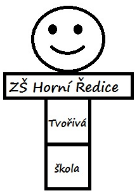 orní Ředice 45, 53375 Dolní Ředicetel. 466 681 978, e-mail: zs@horniredice.cz, www.zsredice.czInformace k provozu od 1. 9. 2021Žáci 2. – 5. ročníku nastupují do školy ve středu 1. 9. – ve třídách pod dozorem třídních učitelek proběhne screeningové testování neinvazivními  antigenními testy formou samoodběru. V případě mladších žáků je opět možný doprovod zákonného zástupce, který do školy vstupuje s ochranou úst. Děti budou mít na sobě ochranu úst, dokud nebudou otestované. Poté ve třídě respirátory mohou sundat. Nosit je budeme jen ve společných prostorech.Žáci 1. ročníku budou testováni pod dozorem ve čtvrtek 2. září po příchodu do školy ve školní jídelně. Přítomnost zákonného zástupce je umožněna, ten do školy vstupuje s ochranou úst.Testování nepodstupují žáci, kteří splňují následující podmínky:- doloží doklad o očkování – 14 dnů od plně dokončeného očkování- doloží doklad o prodělaném onemocnění Covid 19 – lhůta 180 dní- doloží negativní výsledek testu, provedeného v odběrovém centru (PCR či antigenní test - platný 72 hodin)příslušné dokumenty předá žák ve středu ráno třídní učitelce před testovánímPokud se dítě neprokáže žádným ze zmíněných dokladů a odmítne školní testování, bude se moci prezenční výuky účastnit za podmínek nastavených mimořádným opatřením Ministerstva zdravotnictví:- nosit ochranu dýchacích cest po celou dobu výuky- nesmí zpívat- nesmí se účastnit hodin TV ve vnitřních prostorech-při konzumaci potravin či pití musí sedět ve vzdálenosti min. 1,5 m od ostatníchdalší testování žáků dle doporučení MŠMT proběhne v pondělí 6. 9. a ve čtvrtek 9. 9.Všechna doporučení pro školy na následující školní rok naleznete na odkaze:https://www.edu.cz/wp-content/uploads/2021/08/MSMT_Manual-k-provozu-skol-a-testovani.pdf